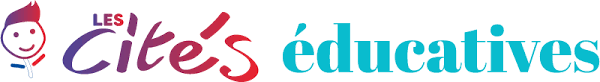 Les informations que vous renseignerez sur cette fiche permettront d’élaborer un outil du type « annuaire » afin que les acteurs de la Cité Educative de Planoise connaissent mieux les actions des uns et des autres.Pour toute question, vous pouvez contacter la cheffe de projet de la Cité Educative de Planoise, Laetitia Aouate, à l’adresse suivante : citeeducativebesancon@gmail.comou par téléphone au : 06 19 25 60 84Cette fiche dûment remplie est à retourner à l’adresse suivante : citeeducativebesancon@gmail.comNom de la structure :Nom de la structure :Thématiques :absentéisme et décrochageréussite et excellenceparentalitécitoyenneté, valeurs de la Républiqueéducation à l’environnementaccompagnement à l'orientation et l'insertion professionnelle des jeunesactions socio-éducativesactions socio-sportivesactions socio-culturellesPublic(s) cible(s) :0 - 3 ans3 - 6 ans6- 10 ans11 - 14 ans16 - 18 ans18 - 25 ansparentsCoordonnées structure :adresse : 

email :téléphone : Equipe / Personne(s) à contacterPrénom(s) Nom(s) :Fonction :Email :Téléphone : Conditions d’accès :adhésion payante (préciser)cotisation (préciser montant et périodicité)autreHoraires / périodes d’ouverture (vacances scolaires etc)Partenariats au sein de la Cité Educative :Temps d’intervention :temps scolairepériscolaireextrascolairevacances scolaires / soirs / week-endautreActions au sein de la Cité Educative et/ou en articulation sur son périmètre :Actions au sein de la Cité Educative et/ou en articulation sur son périmètre :